Приемные родители имеют право, в частности, на получение вознаграждения за воспитание переданных им детей, а также на меры поддержки в соответствии с договором о приемной семье и законами субъектов РФ.Приемной семьей признается опека или попечительство над ребенком или детьми, которые осуществляются по договору о приемной семье, заключаемому между органом опеки и попечительства и приемными родителями (родителем) на определенный срок (п. 1 ст. 152 СК РФ).При этом приемные родители по отношению к приемному ребенку обладают правами и обязанностями опекуна (попечителя) (п. 2 ст. 153 СК РФ).1. Права приемных родителейПо общему правилу приемные родители имеют, частности, следующие права (п. 1 ст. 65, п. 4, п. 6 ст. 148.1, п. п. 1, 2 ст. 153.1, п. 2 ст. 153.2 СК РФ; ст. 37 ГК РФ; ст. 15, ч. 2 ст. 16 Закона от 24.04.2008 N 48-ФЗ; п. 4 Правил создания приемной семьи, утв. Постановлением Правительства РФ от 18.05.2009 N 423; п. 4 Правил заключения договора, утв. Постановлением N 423):1)	право (обязанность) воспитывать принятого на воспитание ребенка, заботиться о его здоровье, физическом, психическом, духовном и нравственном развитии;2)	право (обязанность) проживать совместно с ребенком (раздельное проживание допускается только с разрешения органа опеки и попечительства);3)	право самостоятельно определять способы воспитания ребенка с учетом его мнения и рекомендаций органа опеки и попечительства, а также при соблюдении установленных требований;4)	право выбора образовательной организации, формы получения ребенком образования и формы его обучения с учетом мнения ребенка до получения им основного общего образования;5)	право распоряжаться доходами ребенка, в том числе доходами, причитающимися ребенку от управления его имуществом, за исключением доходов, которыми ребенок вправе распоряжаться самостоятельно. При этом распоряжение доходами ребенка возможно исключительно в его интересах и с предварительного разрешения органа опеки и попечительства, за исключением некоторых видов доходов;6)	право представлять и защищать права и законные интересы ребенка в любых отношениях без специального полномочия; право требовать на основании решения суда возврата подопечного от любых лиц, удерживающих у себя ребенка без законных оснований, в том числе от родителей или других родственников либо усыновителей;7)	право на оказание содействия в предоставлении медицинской, психологической, педагогической, юридической, социальной помощи;8)	право получать информацию о состоянии физического и умственного развития приемного ребенка (детей), сведения о его (их) родителях;9)	право отказаться от исполнения договора о приемной семье при наличии уважительных причин;10)	право на получение вознаграждения в соответствии с условиями договора о приемной семье. Приемные родители получают за свой труд оплату, размер которой определяется договором о приемной семье в соответствии с законами субъекта РФ и зависит от количества принятых на воспитание детей. При этом вознаграждение может выплачиваться приемным родителям в том числе за счет доходов от имущества ребенка. В этом случае предельный размер вознаграждения не может превышать 5% такого дохода за отчетный период.Так, в г. Москве одному из приемных родителей полагается ежемесячная выплата за воспитание каждого ребенка, в случае передачи на воспитание трех и более детей ежемесячное вознаграждение выплачивается каждому приемному родителю за воспитание каждого ребенка. Размер ежемесячного вознаграждения за воспитание ребенка-инвалида увеличивается на 70% (п. 1 ч. 1 ст. 20, ч. 1, 3, 4 ст. 21 Закона г. Москвы от 14.04.2010 N 12).Приемные родители исполняют свои функции, учитывая мнение ребенка, а при невозможности его установления - с учетом информации о предпочтениях ребенка, полученной от его родителей, иных лиц, оказывавших ему услуги и добросовестно исполнявших свои обязанности (п. 3 ст. 36 ГК РФ).2. Льготы и гарантии, предоставляемые приемным родителямВ связи с принятием на воспитание ребенка приемные родители имеют право на предоставление определенных льгот и гарантий. Рассмотрим некоторые из них.2.1. Гарантии в сфере трудовых правоотношенийПриемные родители вправе рассчитывать, в частности, на следующие льготы в сфере трудовых отношений:1)	одному из приемных родителей, работающему в районах Крайнего Севера и приравненных к ним местностях, имеющему ребенка в возрасте до 16 лет, по его письменному заявлению ежемесячно предоставляется дополнительный выходной день без сохранения заработной платы (ст. 319 ТК РФ);2)	ежегодное предоставление оплачиваемого отпуска в удобное время одному из приемных родителей, если приемные родители воспитывают ребенка-инвалида в возрасте до 18 лет (ст. 262.1 ТК РФ);3)	ежемесячное предоставление четырех дополнительных оплачиваемых выходных дней одному из приемных родителей для ухода за детьми-инвалидами (ст. 262 ТК РФ).2.2. Льготы в сфере налоговых правоотношенийЗаконодательством предусмотрены отдельные гарантии и льготы для приемных родителей, в частности:1)	стандартный налоговый вычет по НДФЛ и социальный налоговый вычет на обучение (пп. 4 п. 1 ст. 218, абз. 1, 2 пп. 2 п. 1 ст. 219 НК РФ);2)	налоговые льготы по земельному налогу и налогу на имущество физических лиц для лиц, имеющих трех и более несовершеннолетних детей (пп. 10 п. 5, п. 6.1 ст. 391, п. 6.1 ст. 403 НК РФ; Письмо ФНС России от 19.11.2019 N БС-4-21/23533@);3)	имущественные налоговые вычеты в части расходов на новое строительство либо приобретение на территории РФ за счет собственных средств жилого дома, квартиры, комнаты или доли (долей) в них, земельных участков под ИЖС или с расположенными на них жилыми домами или доли (долей) в них в собственность своего приемного ребенка в возрасте до 18 лет, а также ребенка, признанного судом недееспособным (п. 6 ст. 220 НК РФ).2.3. Меры социальной поддержкиПриемные родители имеют право, в частности, на следующие меры социальной поддержки (п. 2 ст. 153.1 СК РФ; ст. ст. 11, 12.1 Закона от 19.05.1995 N 81-ФЗ):1)	единовременное пособие при передаче ребенка на воспитание в семью. С 1 февраля 2020 г. единовременное пособие при передаче ребенка на воспитание в семью выплачивается в размере 18 004 руб. 12 коп. (ст. ст. 4.2, 12.2 Закона N 81-ФЗ; Постановление Правительства РФ от 29.01.2020 N 61);2)	получение денежных средств на содержание ребенка, переданного в приемную семью, в соответствии с условиями договора о приемной семье и законами субъектов РФ.Подготовлено с использованием                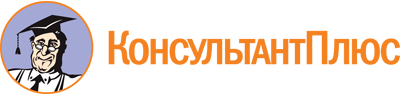 Составитель: М.А. Рыжкова, зав. центром правовой информацииВнимание! Информация для всех!        В МКУК «Обоянская межпоселенческая библиотека» действует Центр правовой информации.         Услугами центра могут пользоваться все жители Обоянского района.ЦЕНТР ПРАВОВОЙ ИНФОРМАЦИИ ЭТО:- комплексное информационное обслуживание через электронную базу данных «Консультант Плюс», «Законодательство России»;- официальные документы администрации района;- фонд федеральных законов, Указов президента РФ, постановлений правительства РФ;- папки законов, постановлений, других официальных документов и комментарии по актуальным темам.- периодические издания правового характера;- справочники по праву, комментарии к законодательству, научная, юридическая литература;Адрес: г. Обояньул. Ленина,36тел.: 8(47-141)2-17-81E-mail: pcpioboyan2002@mail.ru Сайт: http://мбиблиотека.рф/ Время работы с 8 до 17 часов, кроме субботы и воскресенья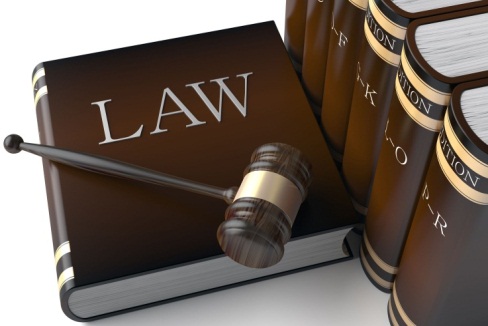 